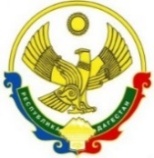 МУНИЦИПАЛЬНОЕ БЮДЖЕТНОЕ ДОШКОЛЬНОЕ ОБРАЗОВАТЕЛЬНОЕ УЧРЕЖДЕНИЕ«ЦЕНТР РАЗВИТИЯ РЕБЁНКА – ДЕТСКИЙ САД  № 7 «ЛАСТОЧКА»г. Каспийск, ул. Чапаева, 24			Тел.5-26-10№__67___                                                                                             от «09 »___09__2020 г.ПРИКАЗ «О создании комиссии и утверждении  плана мероприятий по противодействию коррупции в дошкольном учреждении».На основании распоряжения Администрации городского округа «ГОРОД КАСПИЙСК» № 223-Рот 03.07.2014г. «О принятии мер по предупреждению коррупции».  Постановления Администрации городского округа «город Каспийск» № 80 от 26.01.2015 г. «Об утверждении Антикоррупционной политики в муниципальных образовательных организациях городского округа «город Каспийск», в целях обеспечения реализации положений Федерального Закона от 25.12.2008 №273-ФЗ «О противодействии коррупции».ПРИКАЗЫВАЮ:1.Утвердить антикоррупционную комиссию в ДОУ в следующем составе:Председатель комиссии – Идрисова Р.А., зам зав по ВМРЧлены комиссии: зам.председателя – Магомедова М.Д. воспитатель,член комиссии- Якумагомедова Ш.Т. , председатель профкомачлен комиссии - Гаджиева С.А, помощник воспитателячлен комиссии – Абдурахманова Г.М. Председатель родительского комитета2. Председателю и зам председателя разработать план мероприятий по противодействию коррупции в дошкольном учреждении.3 Утвердить план мероприятий по противодействию коррупции в МБДОУ «ЦРР – д/с № 7 «Ласточка» (Приложение 1)4.   Разработать  Положение  об  организации  работы комиссии по предупреждению коррупционных действий в МБДОУ «ЦРР – д/с № 7 «Ласточка»5. Разработать  Положение об антикоррупционной политики в МБДОУ                       «ЦРР – д/с № 7 «Ласточка»6. Разработать  Положение о добровольных  пожертвованиях  МБДОУ                       «ЦРР – д/с № 7 «Ласточка»7. Контроль за исполнение данного приказа оставляю за собойЗаведующая МБДОУ«ЦРР д/с№ 7»                                                                    Чимаева Э.А.С приказом ознакомлены:     Идрисова Р.А.Магомедова М.Д.Якумагомедова Ш.Т.Гаджиева СураяАбдурахманова Г.М